ЧЕРКАСЬКА ОБЛАСНА РАДАГОЛОВАР О З П О Р Я Д Ж Е Н Н Я01.11.2019                                                                                       № 476-рПро внесення зміндо розпоряджень обласної радиВідповідно до статті 56 Закону України «Про місцеве самоврядування
в Україні», враховуючи лист Департаменту освіти і науки Черкаської обласної державної адміністрації від 30.10.2019 № 02/11-02.1/2307:1. Внести до складу комісії з проведення конкурсного відбору на зайняття посади директора комунального закладу «Чигиринський навчально-реабілітаційний центр Черкаської обласної ради», утвореної розпорядженням обласної ради від 07.10.2019 № 423-р, такі зміни:1) вивести зі складу комісії:2) ввести до складу комісії:2. Внести до складу комісії з проведення конкурсного відбору на зайняття посади директора Шевченківської спеціалізованої загальноосвітньої школи-інтернату з поглибленим вивченням предметів гуманітарно-естетичного профілю Черкаської обласної ради, утвореної розпорядженням обласної ради від 07.10.2019 № 424-р, такі зміни:1) вивести із складу комісії:2) ввести до складу комісії:3. Контроль за виконанням розпорядження залишаю за собою
та покладаю на управління майном виконавчого апарату обласної ради.Перший заступник голови						В. ТАРАСЕНКОПЕТРОВАВіталія Олександровича–начальника управління майном виконавчого апарату Черкаської обласної ради, секретаря комісії;МОСКАЛЮКТетяну Іванівну–головного спеціаліста відділу обліку
та використання майна управління майном виконавчого апарату Черкаської обласної ради, секретаря комісії.ДАНИЛЕВСЬКОГОВалерія Вікторовича–директора Департаменту освіти і науки Черкаської обласної державної адміністрації, заступника голови комісії;ПЕТРОВАВіталія Олександровича–начальника управління майном виконавчого апарату Черкаської обласної ради, секретаря комісії;СІМУШІНУОксану Іванівну–заступника директора Департаменту – начальника управління дошкільної, загальної середньої, інклюзивної та позашкільної освіти Департаменту освіти і науки Черкаської обласної державної адміністрації, заступника голови комісії;МОСКАЛЮКТетяну Іванівну–головного спеціаліста відділу обліку
та використання майна управління майном виконавчого апарату Черкаської обласної ради, секретаря комісії.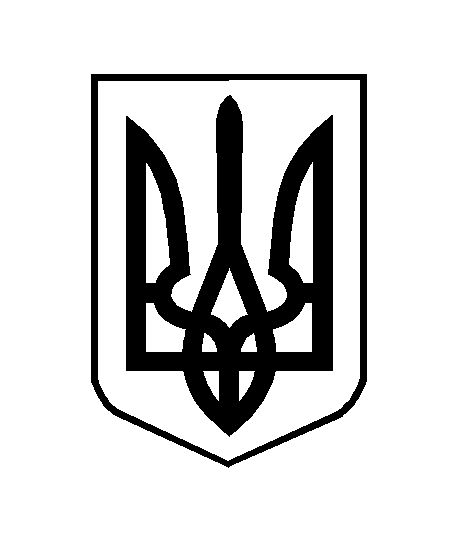 